Приложение 5Диплом абсолютного победителя и дипломы III степени. Первый муниципальный эрудицион для дошкольных учреждений «Традиции русской семьи».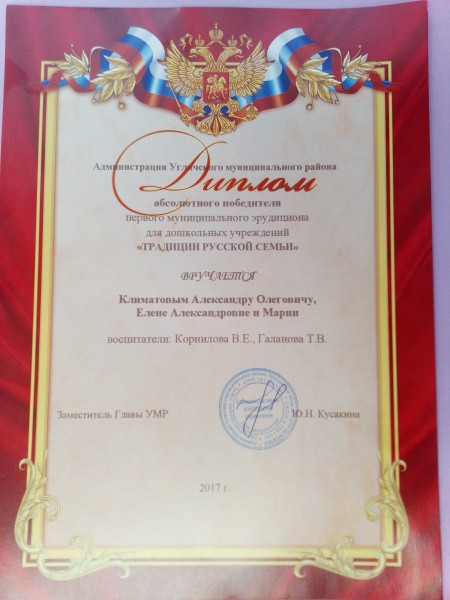 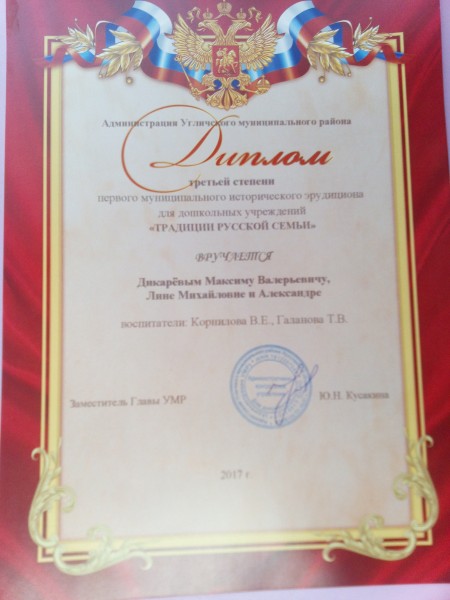 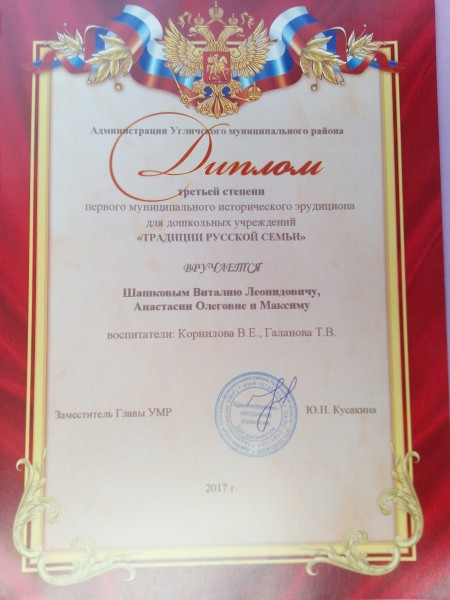 Участие и победы в муниципальных конкурсах и выставках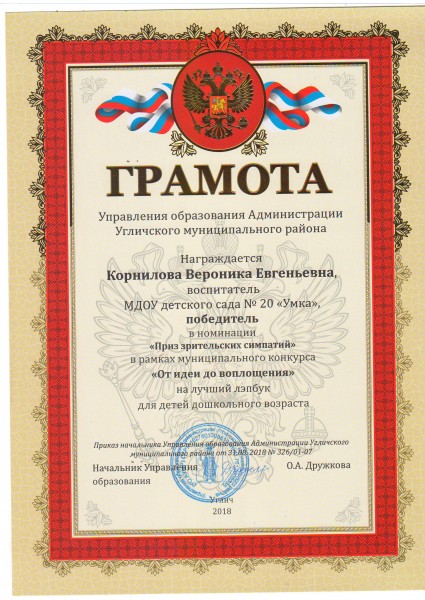 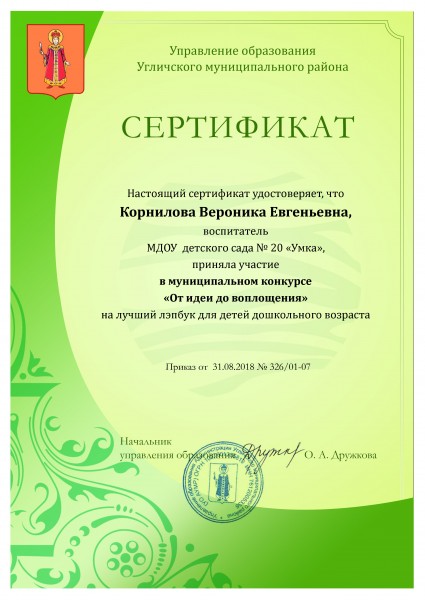 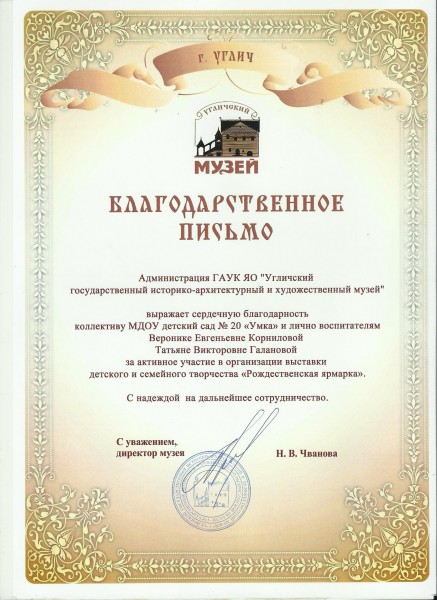 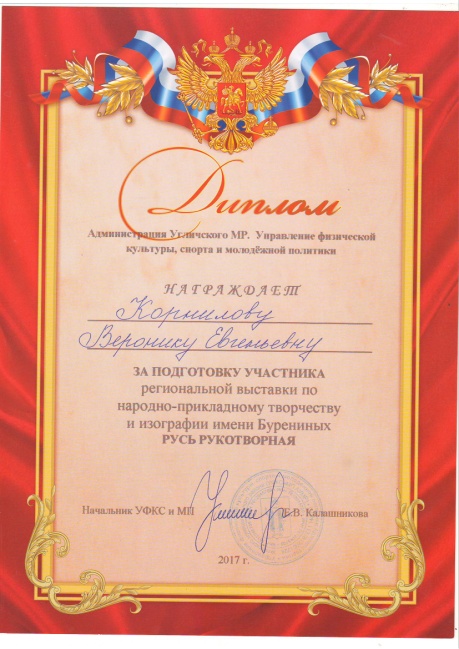 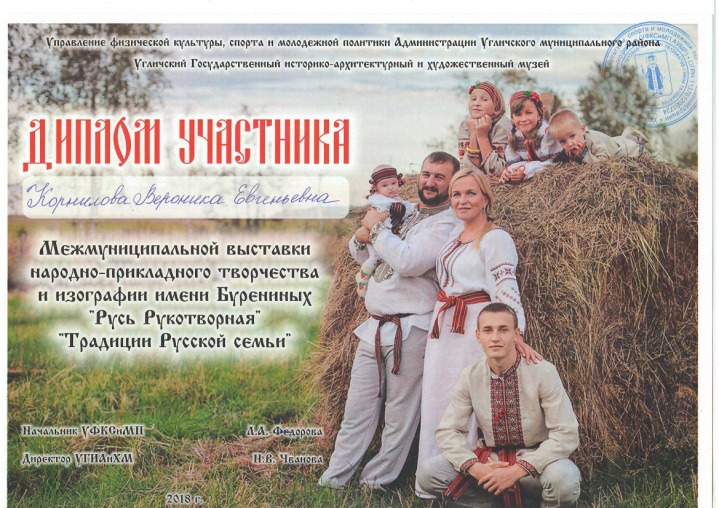 Дипломы участников межмуниципальной выставкинародно-прикладного творчества и изографии имени Бурениных«Русь рукотворная» «Традиции русской семьи»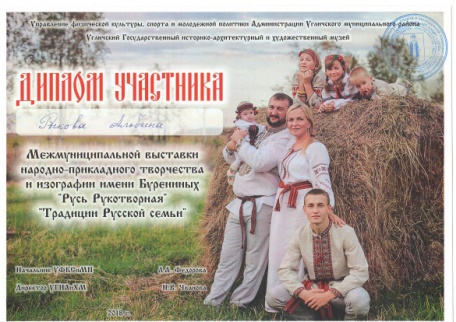 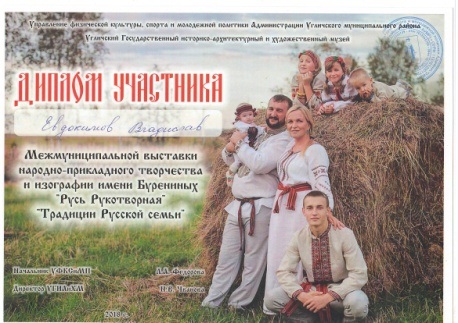 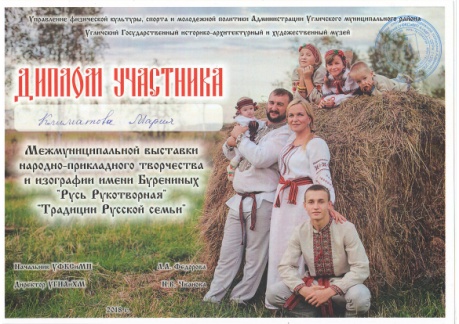 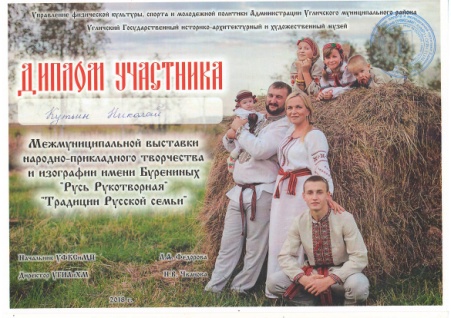 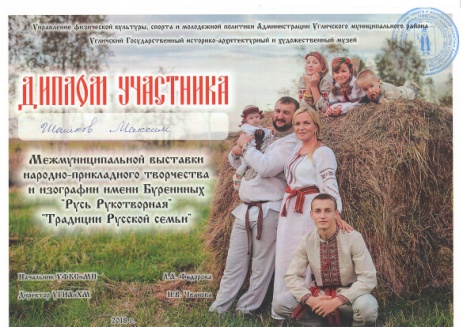 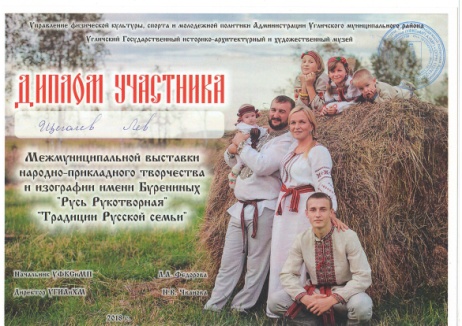 